INDICAÇÃO Nº 3638/2018Indica ao Poder Executivo Municipal estudos quanto à construção de calçada interligando a Avenida Santa Bárbara com Avenida Antônio Pedroso, margeando o Córrego Mollon, conforme especifica.Excelentíssimo Senhor Prefeito Municipal, Nos termos do Art. 108 do Regimento Interno desta Casa de Leis, dirigo-me a Vossa Excelência para indicar, por intermédio do Setor competente que seja realizado estudos quanto à construção de calçada interligando a Avenida Santa Bárbara com a Avenida Antônio Pedroso, Margeando o Córrego do Mollon, neste município. Justificativa:Fomos procurados por inúmeros moradores e em especial pela Senhora Sueli Vidotti, solicitando essa bem feitoria no local, esta solicitação é antiga por parte dos moradores e transeuntes que constantemente utilizam essa perigosa via, tanto para os afazeres do dia a dia, tanto para caminhada, e é explicita o risco de serem atropeladas ou sofrerem algum tipo de acidente por falta da tal calçada sugerida nessa IndicaçãoPlenário “Dr. Tancredo Neves”, em 22 de junho de 2018.                          Paulo Cesar MonaroPaulo Monaro -Vereador Líder Solidariedade-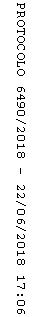 